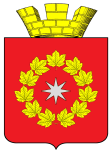 СОВЕТ ДЕПУТАТОВ ГОРОДСКОГО ПОСЕЛЕНИЯ Р.П. ОКТЯБРЬСКИЙОКТЯБРЬСКИЙ МУНИЦИПАЛЬНЫЙ  РАЙОНВОЛГОГРАДСКАЯ ОБЛАСТЬ9 сессия 4созываР Е Ш Е Н И Е от  03 марта 2020г.                                                                                          № 9-4/48«Отчет  главы городского  поселения и администрации городского  поселения р.п. Октябрьский о проделанной  работе в 2019году» В соответствии с абз.2 п.5 ст. 25 Устава городского поселения р.п. Октябрьский Октябрьского муниципального района Волгоградской области, заслушав отчет главы городского поселения и администрации городского поселения р.п. Октябрьский А.С.Старикова  о проделанной работе в 2019 году, Совет депутатов городского поселения р.п. Октябрьский  РЕШИЛ:1.Признать работу главы городского поселения и администрации городского поселения р.п. Октябрьский А.С.Стариков в 2019 году удовлетворительной.2.Настоящее решение подлежит обнародованию с момента подписания.Председатель Совета депутатовгородского поселения р.п. Октябрьский                                                Ткаченко Н.П.Приложение	к решению Совета депутатов                                                                                                городского поселения р.п.Октябрьский                                                                              от 03 марта 2020г.  №9-4/48Отчет главы городского поселения р.п. Октябрьский Октябрьского муниципального района Волгоградской области о проделанной работе за 2019 годДобрый день, дорогие земляки Октябрьцы, гости! Сегодня я подведу итоги работы администрации городского поселения р.п. Октябрьский за 2019 год.	В соответствии с действующим законодательством главы поселений ежегодно отчитываются перед жителями о проделанной работе. Отмечу, что данные отчеты, это не только выполнение требований закона, но и настоящая необходимость рассказать и показать жителям работу, которая делалась в городском поселении и конечно о том, что нам предстоит сделать.	Работа администрации городского поселения р.п. Октябрьский, как органа местного самоуправления, была нацелена на решении вопросов местного значения, т.е. вопросов непосредственного обеспечения жизнедеятельности населения. И работа администрации строилась в пределах полномочий определенных федеральным, областным законодательством и уставом муниципального образования. 	В начале, хотелось бы остановиться на некоторых статистических данных:  Площадь поселка – 1029 га.В р.п. Октябрьский проживает – 5798 человекЗа прошлый год: родилось – 28  человек 			 умерло   - 89  человекНа территории р.п. Октябрьский зарегистрировано 104 индивидуальных предпринимателя.В р.п. Октябрьский всего 89 учреждений и предприятий.  Дорог - с твердым покрытием – 42 км.          - с грунтовым - 8 км.Протяженность водопроводных сетей – 36 км., газопроводных – 65 км., тепловых сетей – 18 км.За прошлый год реализовывалось 14 ведомственных целевых программ и 3 муниципальных целевых программы.Информация по бюджету городского поселения за 2019 год.  Доходная часть бюджета за 2019 год:Всего за 2019 год – 29898,1 тыс. руб., в том числе по разделам- НДФЛ – 10816,3 тыс. руб.- Налоги на товары(услуги), реализуемые на территории РФ (акцизы от ГСМ) – 1781,7 тыс. руб.- Единый сельскохозяйственный налог – 1205,9 тыс. руб.-Налоги на имущество – 3698,4 тыс. руб. (налог на имущество физических лиц – 335,7 тыс. руб., земельный налог – 3362,6 тыс. руб., в т.ч. юридические лица – 1400,8 тыс. руб. и физические лица – 1961,8 тыс. руб.)- Доходы от арендной платы за земельные участки – 807,8 тыс. руб.- Безвозмездные поступления – 10832,3 тыс. руб.  (Дотация на выравнивание бюджетной обеспеченности, субсидия на обеспечение жильем молодых семей, субвенция на воинский учет, административная комиссия, прочие межбюджетные трансферты)Расходная часть бюджета за 2019 год: Бюджет за 2019 год исполнен в объеме – 30523,8 тыс. руб., в том числе по разделам:- Общегосударственные вопросы – 5562,1 тыс. руб.- Национальная оборона – 244,2 тыс. рублей (первичный воинский учет)- Национальная экономика – 4557,3 тыс. руб. (транспорт – 594,5 тыс. руб., дорожное хозяйство – 3734,7 тыс. руб., другие вопросы в области национальной экономики – 277,9 тыс. руб. (межевание земельных участков под объектами газа и электрики)- Жилищно-коммунальное хозяйство – 13702,0 тыс. руб. (жилищное хозяйство – 115,9 тыс. руб., коммунальное хозяйство – 5422,8 тыс. руб., благоустройство – 8163,2 тыс. руб.)- Культура и кинематография – 5201,5 тыс. руб.- Социальная политика – 897,6 тыс. руб. (пенсионное обеспечение – 175,1 тыс. руб., социальное обеспечение населения – 722,5 тыс. руб.)- Физическая культура и спорт – 93,3 тыс. руб.- Средства массовой информации – 177,1 тыс. руб.	По основным сферам деятельности администрации, можно выделить следующие:- Жилищно-коммунальное хозяйство (ЖКХ);- Благоустройство;- Строительство и Земельные отношения.- Социальный блок;- Работа с населением.ЖКХ Сфера жилищно-коммунального хозяйства важнейшее направление работы администрации городского поселения. В данной сфере работают два муниципальных унитарных предприятия, это: МУП «Октябрьское коммунальное хозяйство» и МУП «Служба заказчика». Задача администрации - это обеспечение стабильной работы предприятий. Данные предприятия обеспечивают жителей поселка теплом, водой, занимаются содержанием жилого фонда, тепловых сетей и водопроводов, занимаются вывозом ЖБО, занимаются вывозом ТКО.   МУП «Октябрьское КХ»  За 2019 год оказано услуг на сумму 32018,0 тыс. руб., в том числе:- отпущено тепловой энергии 9809,5 Гкал, на сумму 21895,4 тыс. руб.;- подано воды 107,4 тыс. м3, на сумму 4919,7 тыс. руб.;- вывоз нечистот и ЖБО 23,1 тыс. м3, на сумму 3788,6 тыс. руб.;- прочие работы и услуги на сумму 157,3 тыс. руб.;- ремонтные работы по теплоснабжению на сумму 504,8 тыс. руб.- ремонтные работы по водоснабжению на сумму 752,1 тыс. руб. 	  На участках водопроводных сетей в 2019 году проводился ремонт трубопровода, с устранением порывов, заменой труб, фасонных частей, кранов по 7 улицам поселка. Заменено по этим участкам около 90 метров труб. Так же производился ремонт водоразборных колонок и ремонт колодца.При подготовке к отопительному сезону 2019/2020 гг. проведены ремонтные работы на всех  котельных (ремонт отопительных котлов, ремонт фасонных частей, покраска труб и оборудования,  замена изоляции наружной теплотрассы котельных). Так же, проводились ремонтные работы на участках тепловых трасс, произведена замена запорной арматуры, фасонных частей, железобетонных лотков и железобетонных плит, заменено около 1560 метров труб. Отмечу, что, начиная с 2019 года КХ полностью перешло на использование в работе полиэтиленовых труб.В прошлом году в рамках реализации мероприятий модернизации и энергосбережения систем коммунальной инфраструктуры, выполнены работы по установке узлов учета природного газа в котельных. Стоимость оборудования и монтажных работ составила 2294,0 тыс. руб. Эти средства были получены в Волгоградском областном фонде жилья и ипотеки в виде целевого заимствования на возвратных условиях.В 2019 году за счет бюджета городского поселения, приобретена вакуумная машина МАЗ КО 520, для вывоза ЖБО на сумму 3648 тыс. руб.Всего для МУП «Октябрьское КХ» из бюджета выделялось в 2019 году 1410,9 тыс. руб., в том числе, на подготовку к отопительному сезону 1160,9 тыс. руб., компенсация выпадающих доходов на вывоз ЖБО – 250 тыс. руб. МУП «Служба заказчика» 	По частичному ремонту и содержанию многоквартирных жилых домов за 12 месяцев 2019 года выполнено работ на сумму 1092,6 тыс. руб.Виды работ, которые выполнялись в многоквартирных домах: - ежемесячные профилактические осмотры кровель, слуховых окон, чердачных и подвальных помещений, состоянии крыш домов, а также, частичные ремонты кровель, с заменой листов кровли, частичный ремонт конькового обрамления, ремонт слуховых окон, оголовок, ремонт козырьков, ремонт входных площадок, дверей, отмостки и цокольной части зданий. Ремонт и профилактический осмотр электрооборудования в местах общего пользования, ревизия электрощитов в подъездах, подвальных помещениях. Замена электрических лампочек по всем МКД. Остекление в местах общего пользования, замена и ремонт оконных блоков. Частичный ремонт подъездов. Очистка от снега, мусора, проверка закрытия всех чердачных и подвальных помещений. Производилась плановая обработка дезинсекции и дератизации подвальных помещений. МУП «Службой Заказчика» по договору с ООО «Управление отходами - Волгоград», производился сбор и вывоз ТКО от МКД и частных домовладений. Администрацией городского поселения, организовались работы по устройству контейнерных площадок для МКД. В 2019 году администрацией поселения проводилась работа по изготовлению технической документации и регистрации прав на объекты энергетической сферы, это: газопроводные сети и объекты электросетевого хозяйства. Так же, в соответствии с областным законодательством, передавались объекты газовой и электросетевой инфраструктуры, в областную собственность. За прошлый год передано 7 объектов электросетевой инфраструктуры и 2 объекта газовой инфраструктуры.  В этом году на 9 объектов газовой инфраструктуры будут подготовлены документы в суд на признание права собственности с последующей передачей в областную собственность. На 24 объекта электросетевой инфраструктуры оформляются документы на передачу их в областную собственность.БЛАГОУСТРОЙСТВОВажным направлением работы администрации, является решение проблем благоустройства. Благоустройство – это комплекс мероприятий по содержанию территории, направленных на обеспечение и повышение комфортности условий проживания граждан, поддержание и улучшение санитарного и эстетического состояния территории. В перечень работ по благоустройству входит содержание мест общего пользования, ремонт и содержание дорог, ремонт и содержание уличного освещения. Текущую работу по благоустройству в поселке осуществляло МУП «Служба Заказчика». Всего выполнено работ на сумму 2889,7 тыс. рублей. В перечень работ входило:- уборка улиц, центральной площади, парка, аллеи, очистка урн, полив деревьев, кустарников, клумб, прокос травы парковой зоны, улиц, пустырей и вала.- вывоз веток, травы и листвы.- опиловка деревьев, обрезка веток в парке и аллеях.- зимнее содержание дорог.	Администрацией городского поселения проводилась работа по содержанию дорог и тротуаров поселка. В 2019 году сделан ямочный ремонт дорог на 33 улицах поселка и уложены дорожные карты на 3 улицах (ул. Тракторная, ул. Ленина и ул. Аксайская).  Произведена укладка асфальтового покрытия на аллее, в границах улиц Кооперативная и Горького. Организованы работы по выравниванию и устройству щебеночного покрытия на улицах Садовая, Чапаева, Железнодорожная, Ленина, ул. Степанова, съезды улиц Станичная и Каплунова, пер. Новый, во дворах МКД по ул. Садовая, 2 и 2а. В этом году так же будет проведены работы по ремонту асфальтобетонного покрытия дорог и устройству щебеночного покрытия. Отмечу, что в этом году на ремонт дорог бюджету городского поселения из бюджета Октябрьского муниципального района выделено 4223 тыс. руб.В 2019 году выполнены работы по нанесению разметки на пешеходных переходах по ул. Свиридова, Краснознаменская, Советская, Комсомольская, Горького, Гвардейская, пр. Кирова и пер. Рабочий.В прошлом году для благоустройства поселка и в целях безопасности жителей проведена опиловка деревьев. Засохшие деревья были удалены полностью, а деревья, которые представляли потенциальную опасность, опилены на высоту 4-5 метров. Тем самым обеспечена безопасность и эти работы не пошли в ущерб озеленения поселка. Данные работы по опиловке будут организованы и в этом году. Весной была традиционно организована посадка деревьев в центральном парке и вдоль аллеи.  В посадке деревьев участвовали сотрудники администрации городского поселения, а также работники КХ, Службы Заказчика и ЦКК.	Работы по высадке молодых деревьев будут организованы и в этом году. С целью обеспечения оптимального полива деревьев и цветов в парке в прошлом году произведен монтаж скважины с системой полива. Кроме этого, в этом году в центральном парке будут организованы работы по выравниванию грунта с высевом семян газонной травы. Для ухода за данной территорией, с этого года введена единица садовника.Весной прошлого года традиционно организовывался субботник, на котором организации и учреждения поселка убирали закрепленные за ними территории и осуществляли побелку деревьев. Так же, учреждения поселка проводили уборку вдоль реки Аксай Есауловский от ОСШ № 2, мимо пляжа Боцман и до жилых домов по улице Кооперативная. Наводился порядок на Зелёном острове.	В рамках благоустройства, в этом году запланированы работы по покраске стоек дорожных знаков, лавочек, урн, малых архитектурных форм в Детском городке и покраска подвесного моста на Зеленый остров. 	Для улучшения эстетического вида поселка в 2019 году, организовывались работы по высаживанию цветов. Цветы высаживались в клумбах на ж/д площади, в центральном парке, в вазоне на центральной площади.В прошлом году администрация поселения участвовала в областном конкурсе проектов местных инициатив. По итогам наш проект по благоустройству территории прилегающей к ЦКК «Октябрьский», вышел одним из победителей и на условиях со финансирования, на средства областного бюджета, бюджета городского поселения и средств населения проведены работы по благоустройству указанной территории (уложено новой асфальтовое покрытие, вымощена тротуарная плитка, установлены фонари, вазоны и т.д.).В планах на этот год, благоустроить территорию возле центральной площади, на месте бывшего кафе «Улей». Данные работы планируется провести в рамках программы комплексного развития сельских территорий. Заявка на участие в конкурсном отборе отправлена в Комитет сельского хозяйства Волгоградской области. Если помните, в 2018 году, был организован конкурс патриотических рисунков к 09 мая «Дню Победы». В этом году так же совместно с Детской школой искусств мы собираемся организовать такой конкурс, посвященный, в том числе и 75-летию Победы в ВОВ. Рисунки юных художников будут находится на въезде в поселок по ул. Круглякова. Так же, мы планируем изготовить и разместить на опорах по ул. Круглякова, баннеры, посвященные Дню Великой Победы. 	В сфере благоустройства важное место занимает уличное освещение. Работа в этом направлении проводится регулярно. В 2019 году смонтировано дополнительное освещение по ул. Пугачева, Куйбышева, Ермака, Сердюкова, Аксайская, ул. Октябрьская (напротив МКД № 21), Первомайская, пер. Зеленый. Перекрестки улицы Круглякова с улицами Степанова и Горького, ул. Заречной и ул. Аксайской, перекресток пер. Рабочего и ул. Степной (напротив д/сада). В рамках областной программы по реконструкции уличного освещения, в августе-сентябре прошлого года проведены работы по замене 12 ж/б опор с установкой новых светильников по ул. Круглякова и установлено 5 новых светильников по ул. Ленина. Так же, проводилась работа в рамках энергосбережения за счет средств бюджета городского поселения. Заменено порядка 100 светильников ДРЛ на светодиодные. В этом году эта работа будет продолжена. Непосредственно все работы по монтажу и техническому обслуживанию уличного освещения в прошлом году осуществлялось силами Пригородного МЭС. 	В целях выполнения требований противопожарного законодательства и защиты нашего поселка от ландшафтных пожаров организовывались работы по опашке и созданию минерализованных полос на окраинах поселка, вдоль дорог, вокруг кладбищ. Данные работы стали возможны благодаря содействию наших сельхоз товаропроизводителей, это – Гринько Евгений Васильевич, Ветохин Юрий Юрьевич, Киреев Николай Евгеньевич и Бондарев Петр Анатольевич. 	Проведены работы по установке двух новых пожарных гидрантов по ул. Садовая и ул. Ленина.В мае 2019 года, проводились работы по обработке территории Зеленого острова, территории кладбищ против клещей. Осуществлялась дезинсекция поверхности реки Аксай Есауловский вокруг Зеленого острова и прибрежной растительности, против личинки комара и комара.В плане благоустройства следует отметить работу нашего ТОСа «Восточный», председатель Зюма А.Н. ТОС занимался организацией и принимал участие в работах по благоустройству, уборкой и прокосом общественных мест, пустырей и помогали административной комиссии городского поселения.В соответствии с Правилами благоустройства поселения, административной комиссии городского поселения проводилась работа с населением, в части содержания прилегающей к домовладениям территории в надлежащем виде. Отмечу, что, начиная с этого года в Правила внесены дополнения. Теперь жителям и организациям поселка дополнительно необходимо проводить работы по побелке деревьев на прилегающей территории. Всего за прошлый год административной комиссией составлено 53 протокола по различным статьям Кодекса Волгоградской области об административной ответственности, из них 15 штрафов на общую сумму 36 тыс. рублей.СТРОИТЕЛЬСТВО и ЗЕМЕЛЬНЫЕ ОТНОШЕНИЯ 	В сфере строительства на период 2019 года администрацией городского поселения выдано:- 22 уведомления о соответствии начала строительства и реконструкции индивидуальных жилых домов, требованиям Градостроительного законодательства; - 23 уведомления о соответствии построенных (реконструируемых) индивидуальных жилых домов;- 7 градостроительных планов земельных участков;- 5 разрешений на строительство магазинов;- 6 разрешений на ввод в эксплуатацию построенных магазинов; - Предоставлено в аренду без проведения  торгов 22 земельных участка для различного вида использования; - Предоставлено в аренду по результатам аукционов 7 земельных участков, в том числе 3 участка под ИЖС.  - Проведена работа по внесению изменений в правила землепользования и застройки городского поселения р.п. Октябрьский в соответствии с действующим законодательством. В августе 2019 решением Совета депутатов городского поселения р.п. Октябрьский правила утверждены в новой редакции. -  Разработан  и утвержден проект планировки и межевания территории по объекту   «Строительство водопроводных сетей системы водоснабжения  р.п. Октябрьский Октябрьского муниципального района Волгоградской области».   -  Проведено 12 публичных слушаний по вопросам предоставления разрешений на отклонение от предельных параметров разрешенного строительства и разрешения на условно- разрешенный вид использования земельного участка;   -  В исполнении закона Волгоградской области от 14 июля 2015 года № 123-ОД  «О предоставлении земельных участков, находящихся в государственной или муниципальной собственности, в собственность граждан бесплатно» поставлено на учет 6  граждан , имеющих 3-х и более детей в целях получения земельного участка., предоставлен – 1 земельный участок.	СОЦИАЛЬНЫЙ БЛОККроме выше озвученных вопросов, администрация поселения уделяет большое внимание решению вопросов социальной направленности. В поселке работает автобусный маршрут. Данный маршрут облегчает нашему населению возможность добраться до работы, детских садов, школ, больницы и т.д. Отмечу, что данный маршрут субсидируется из бюджета городского поселения и в 2019 году субсидия составила 594,5 тыс. руб. В рамках целевой программы «Улучшение жилищных условий молодых семей» в 2019 году 2 семьи получили поддержку в сумме 722,5 тыс. руб., в том числе из федерального и областного бюджетов 372,1 тыс. руб. и бюджета городского поселения 350,4 тыс. руб. На данный момент в качестве нуждающихся на учете у нас 6 молодых семей. На этот год на данное направление предусмотрено 368,8 тыс. руб. из бюджета городского поселения.Тема здорового образа жизни и организации досуга, занимает важное место в работе администрации поселения. В 2019 году проводились спортивные соревнования по волейболу среди мужчин и женщин, пляжному волейболу, армлифтингу, армреслингу, гиревому спорту, русскому жиму, жиму штанги лежа, мини-футболу, настольному теннису, стритболу, шахматам и шашкам - всего 18 соревнований по 14 видам спорта. Стоит отметить, что все наши соревнования носят открытый характер и кроме жителей поселка в соревнованиях выступали спортсмены из других районов и большинства сельских поселений нашего района. Отмечу, что мы также организуем соревнования и среди младших возрастов. Так, 22 февраля этого года, проведено Первенство городского поселения по волейболу среди девочек 7 классов и младше. Приняли участие всего 4 команды из Ивановской школы, СШ № 1 и №2.В этом году спортивные мероприятия будут проведены в том же объеме, что и в прошлом году.В 2019 году большую работу провело муниципальное бюджетное учреждение культуры городского поселения р.п. Октябрьский «Центр культуры и кино «Октябрьский». Направление «кино»: кинозал в 2019 году посетило 7828 человек;сеансов  - 723, из них 412 сеансов российского кино.Самые популярные: «Т-34», «Мульт в кино», «Тайная жизнь домашних животных 2», «Малефисента: Владычица тьмы», «Холодное сердце II»В течение года так же организовывались киноакции (бесплатно) для подростков и молодежи воспитательного характера: «Сталинград!», «Карбышев», «33 подвига», «Горячий снег», «Уличное кино».Клубные формирования в ЦКК: образцовый ансамбль танца «Грация», хореографические  коллективы-спутники «Конфетти», «Крошки»,вокальные коллективы: «DIVA», «Карамельки», «Веселые ребята»вокально-инструментальный коллектив «Underhousе»фитнес-группа «Мотивация»В январе этого года организовано новое клубное формирование «Фитнес-Зумба» - это фитнес тренировки с использование танцев.Всего участников клубных формирований – 108 человек, в т.ч. 76 детей.С участием вышеперечисленных коллективов в 2019 году было организовано и проведено 24 мероприятия, (– «Концерт памяти В. Шаинского» – совместно с ДШИ,  «Майская весна», Концерт – конкурс «Мини Мисс», «Для тебя, зритель!»,  «Творческая встреча с актрисой Зоей Буряк», «Слет молодых педагогов» - совместно с Отделом по образованию, «Юбилей МБУК ЦКК «Октябрьский» - 55 лет», «С Наступающим!...»приняли участие в 53 районных и региональных конкурсах, фестивалях, концертах: «День Победы», «День защиты детей», «День памяти», «День молодежи», «Яблочный спас», «День Армии» в воинской части г. Котельниково, «Троица» - ст. Пугачевская, «Юбилей Еврохим», «Народный перепляс» г. Котельниково, «Казачья станица» х. Нижнеяблонский.заняли 1 место в конкурсе юных вокалистов «Детские песни о главном»  XXI международного  фестиваля «Детство без границ», стали лауреатами конкурса «Юные таланты» Царицынской оперы г. ВолгоградаВ планах у ЦКК использовать новые формы работы начиная с этого года: - проведение мероприятий с большим вовлечение зрителей в творческий процесс;- проведение мероприятий на прилегающей благоустроенной территории к ЦКК, в том числе, организация детских дискотек. И за счет средств бюджета городского поселения, в этом году будут организованы работы по изготовлению проектно-сметной документации на капитальный ремонт здания ЦКК. Отмечу, зданию 50 лет, но за это время капитальный ремонт здесь не проводился.РАБОТА С НАСЕЛЕНИЕМ Работе с населением, информированию населения о деятельности администрации городского поселения уделяется большое внимание, т.к. работа, которая ведется, в первую очередь нацелена на решение проблем, которые стоят перед жителями.Мы информируем население через районную газету «Придонские вести» в разделе «Городской вестник», где отчитываемся о проделанной работе и намечаем планы на будущее.  Размещаем на полосах газеты нормативные документы. Размещаем информацию на нашем сайте в сети интернет, а также на информационных стендах. При поступлении в администрацию заявлений, обращений от жителей по различным вопросам, мы ни одно не оставляем без рассмотрения. Всего за прошлый год поступило в адрес администрации поселения 42 личных обращения, на все вовремя даны ответы.Проводятся встречи с людьми на личных приемах, в трудовых коллективах и на собраниях.Дорогие друзья! Заканчивая свой доклад, скажу, что мною представлены результаты основных направлений деятельности администрации поселения и Вам дорогие Октябрьцы оценивать результаты этой работы.Мной, специалистами администрации поселения, трудовыми коллективами наших коммунальных предприятий и кинотеатра, прикладываются максимальные усилия для решения проблем, которые стоят перед городским поселением. Отмечу, что ни одну серьезную задачу, невозможно решить в одиночку. Здесь требуется коллективная, командная работа. И за эффективное взаимодействие и помощь в работе, хочу выразить слова благодарности главе администрации района Андрей Михайловичу Клыкову, работникам администрации района, всему депутатскому составу нашего Совета депутатов, руководителям всех форм собственности, предпринимателям. Так же, благодарю за работу специалистов администрации городского поселения, руководителей и коллективы организаций городского поселения - за большую и плодотворную работу в 2019 году.И особо хочется поблагодарить жителей, которые принимают активное участие в жизни нашего поселка. Дорогие земляки! Уверен, что каждому из нас дорог наш родной уголок земли — малая родина. Давайте проникнемся чувством ответственности, не будем сторонними наблюдателями и сделаем все, чтобы наш Октябрьский был благоустроенным.   Дорогие женщины, в преддверии самого романтичного и женственного праздника, Международного женского дня, хочу поздравить вас! Пожелать всем вам побольше радостных моментов, поздравлений, приятных сюрпризов, цветов, солнца, праздничного настроения! Пусть каждый миг дарит вам весенние чувства!  Дорогие друзья!Искренне желаю всем крепкого здоровья, тесного сотрудничества, взаимопонимания и пусть в каждой семье будет уют, теплота отношений и достаток, а в нашем общем доме — р.п Октябрьский  - будет мир, добрые уважительные отношения друг к другу и совместная работа на созидание!				